1Dirección de un vector: La dirección del vector es la dirección de la recta que contiene al vector o de cualquier recta paralela a ella.2Sentido de un vector: El sentido del vector es el que va desde el origen A al extremo B.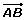 3Módulo de un vector: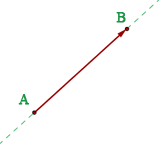 El módulo del vector es la longitud del segmento AB, se representa por .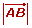 El módulo de un vector es un número siempre positivo o cero.3.1. Módulo de un vector a partir de sus componentes: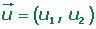 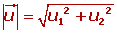 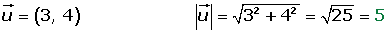 3.2. Módulo a partir de las coordenadas de los puntos: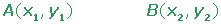 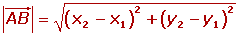 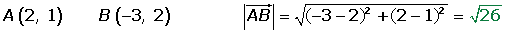 4Coordenadas de un vector: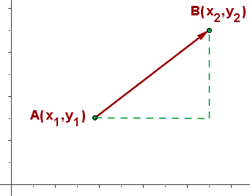 Si las coordenadas de los puntos extremos, A y B, son: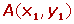 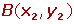 Las coordenadas del vector son las coordenadas del extremo menos las coordenadas del origen.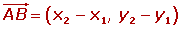 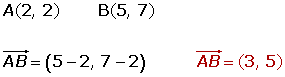 